REQUERIMENTO DE CANCELAMENTO DE MATRÍCULA EM DISCIPLINAS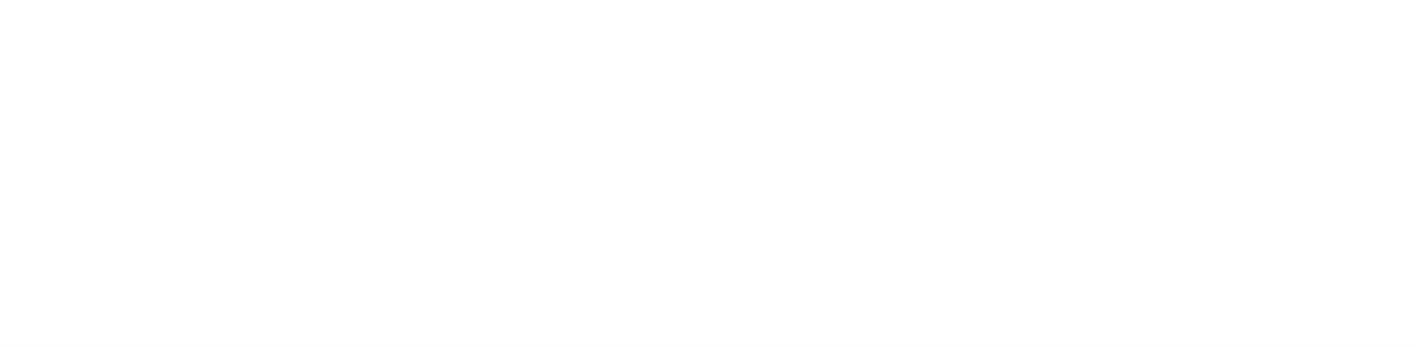 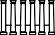 DADOS DO ALUNO (Preencher todos os itens de forma legivel)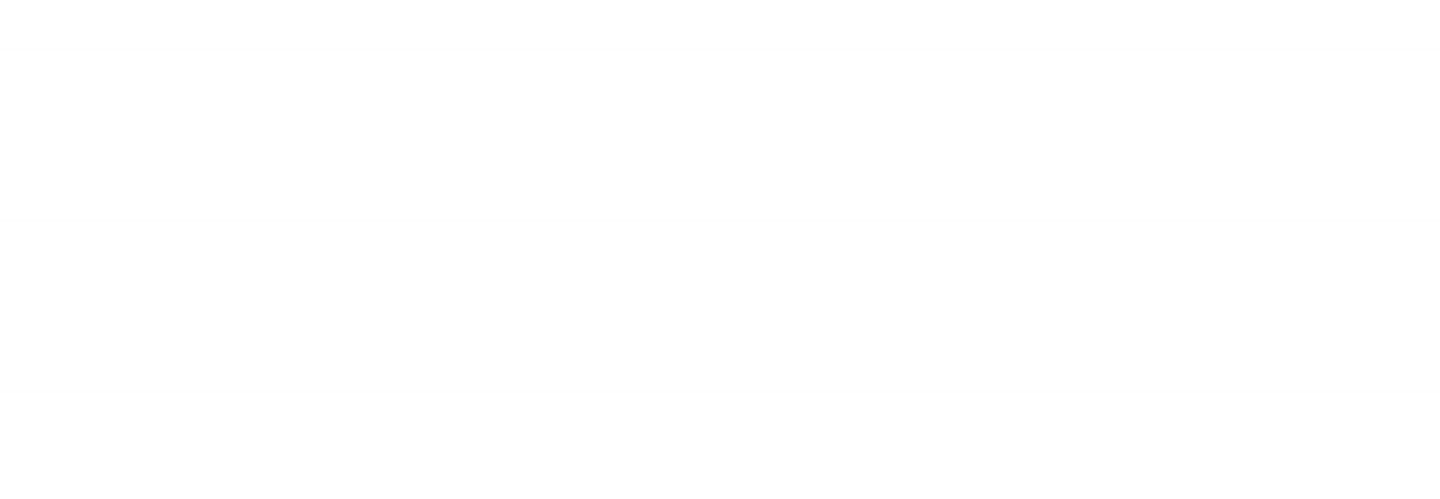 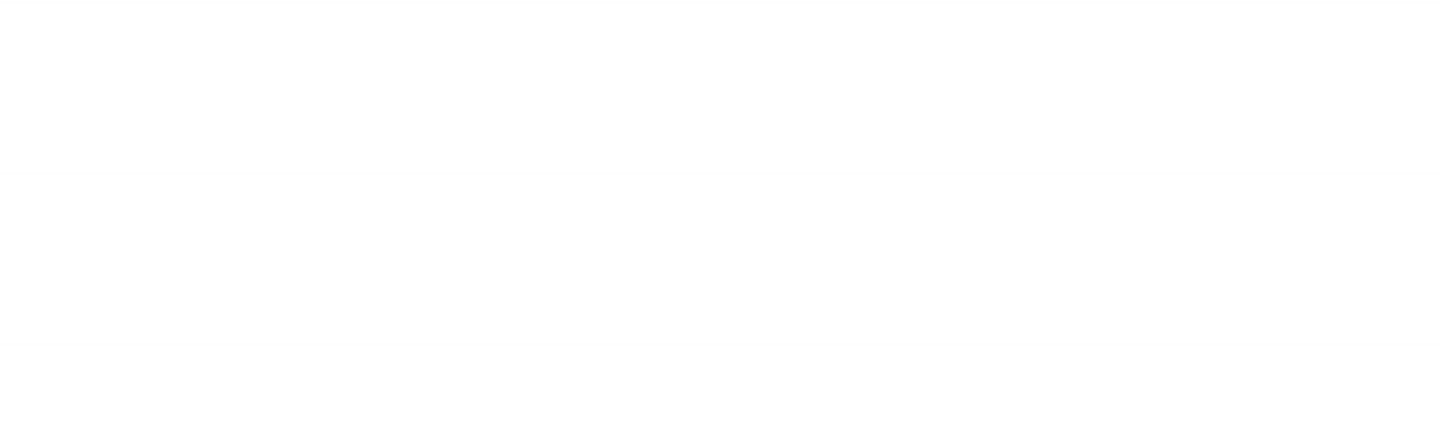 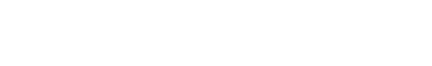 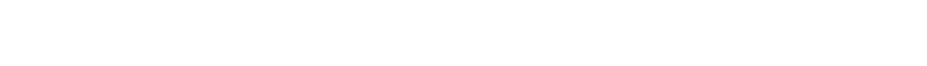 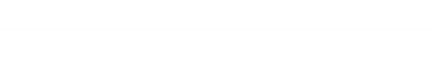 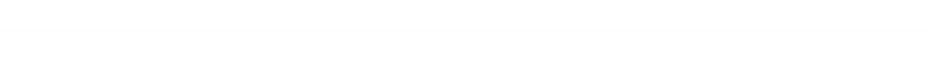 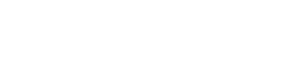 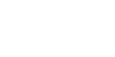 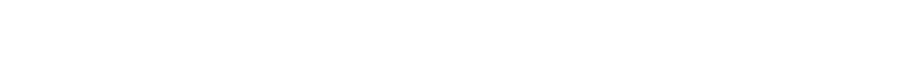 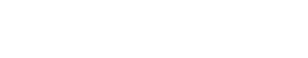 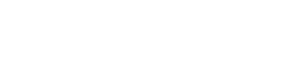 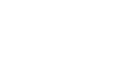 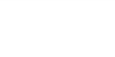 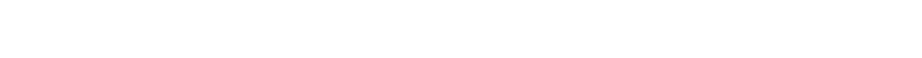 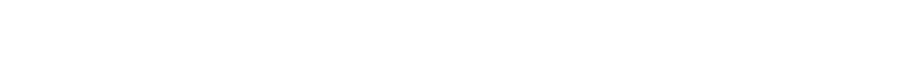 Estou ciente de que não serão aceitas correções posteriores e que esta solicitação não significa que o cancelamento tenha sido efetuado e devo verificar o deferimento do pedido.Assinatura do aluno 	Data: 	/ 	/  	MOTIVO DO INDEFERIMENTO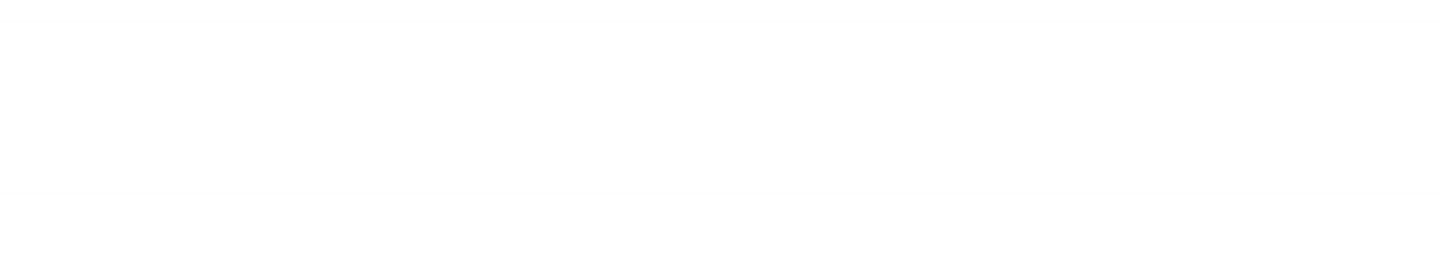 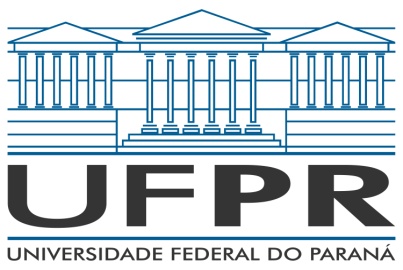 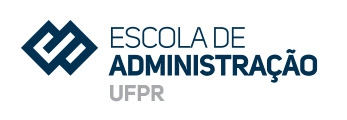 Nome	MatriculaCurso	Código do CursoNome	MatriculaCurso	Código do CursoNome	MatriculaCurso	Código do CursoNome	MatriculaCurso	Código do CursoNome	MatriculaCurso	Código do CursoNome	MatriculaCurso	Código do CursoNome	MatriculaCurso	Código do CursoCódigo da DisciplinaTurmaNome da disciplina